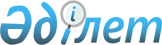 Об утверждении изменений и дополнений в Инструкцию об обязательной продаже выручки в иностранной валюте от экспорта товаров (работ, услуг)
					
			Утративший силу
			
			
		
					Постановление Правления Национального Банка Республики Казахстан от 20 мая 1999 года № 121 Зарегистрирован в Министерстве юстиции Республики Казахстан 18.06.1999г. за N 809. Утратило силу постановлением Правления Национального Банка Республики Казахстан от 25 февраля 2008 года N 13.



                                


Извлечение из постановления 






Правления Национального Банка Республики Казахстан 






от 25 февраля 2008 года N 13





      "В целях приведения нормативных правовых актов Национального Банка Республики Казахстан в соответствие требованиям 


 Закона 


 Республики Казахстан "О Национальном Банке Республики Казахстан" от 30 марта 1995 года Правление Национального Банка Республики Казахстан ПОСТАНОВЛЯЕТ:






      1. Признать утратившими силу нормативные правовые акты Национального Банка Республики Казахстан, указанные в приложении к настоящему постановлению.






      2. Настоящее постановление вводится в действие со дня принятия.






      3. ....... :






      1) ....... ;






      2) ....... .






      4. ....... .






      5. ....... .





      Председатель






      Национального Банка





Приложение            






к постановлению Правления     






Национального Банка      






Республики Казахстан      






от 25 февраля 2008 года N 13 №





Перечень 






нормативных правовых актов






Национального Банка Республики Казахстан, 






признаваемых  утратившими силу





      1. ......... .






      2. ......... .






      3. ......... .






      4. Постановление Правления Национального Банка Республики Казахстан от 20 мая 1999 года N 121 "Об утверждении изменений и дополнений в Инструкцию об обязательной продаже выручки в иностранной валюте от экспорта товаров (работ, услуг)" (зарегистрированное в Министерстве юстиции Республики Казахстан 18 июня 1999 года под N 809, опубликованное 21 июня - 4 июля 1999 года в официальном издании Национального Банка Республики Казахстан "Вестник Национального Банка Казахстана" N 13 (157).






      5. .......... .






___________________________________________________________________      



      В целях совершенствования механизма обязательной продажи выручки в иностранной валюте от экспорта товаров (работ, услуг) Правление Национального Банка Республики Казахстан постановляет: 



      1. Утвердить прилагаемые изменения и дополнения в Инструкцию об обязательной продаже выручки в иностранной валюте от экспорта товаров (работ, услуг), утвержденную постановлением Правления Национального Банка Республики Казахстан от 28 марта 1999 года № 54 
 V990724_ 
 и ввести в действие со дня государственной регистрации в Министерстве юстиции Республики Казахстан. 



      2. Управлению валютного регулирования и контроля (Касымжанова Г.З.): 



      1) совместно с юридическим департаментом (Сизова С.И.) принять меры к государственной регистрации в Министерстве юстиции Республики Казахстан настоящего постановления, изменений и дополнений в Инструкцию об обязательной продаже выручки в иностранной валюте от экспорта товаров (работ, услуг); 



      2) в десятидневный срок со дня государственной регистрации в Министерстве юстиции Республики Казахстан довести настоящее постановление, изменения и дополнения в Инструкцию об обязательной продаже выручки в иностранной валюте от экспорта товаров (работ, услуг) до сведения областных филиалов Национального Банка Республики Казахстан и банков второго уровня. 



      3. Контроль за исполнением настоящего постановления возложить на заместителя Председателя Национального Банка Республики Казахстан Кудышева М.Т. 




 



        Председатель 



    Национального Банка 




                                          Утверждены постановлением

                                        Правления Национального Банка 

                                            Республики Казахстан

                                          от 20 мая 1999 года № 121




 



                      Изменения и дополнения в Инструкцию 



               "Об обязательной продаже выручки в иностранной 



                валюте от экспорта товаров (работ, услуг)", 



             утвержденную постановлением Правления Национального 



             Банка Республики Казахстан от 28 марта 1999 г. № 54 




 



      В Инструкцию "Об обязательной продаже выручки в иностранной валюте от экспорта товаров (работ, услуг)", утвержденную постановлением Правления Национального Банка Республики Казахстан от 28 марта 1999 г. № 54, внести следующие изменения и дополнения: 



      1. Пункт 3 после слов "за экспорт продукции" дополнить словами "в том числе от реализации товаров (работ, услуг) резидентами нерезидентам на территории Республики Казахстан". 



      2. Абзац пятый подпункта 4.1. пункта 4 после слов "выданным банками Республики Казахстан" дополнить словами "и возврат финансовой помощи, оказанной организациями". 



      Абзац 5 подпункта 4.5. пункта 4 изложить в новой редакции: "страховыми организациями операций по страхованию нерезидентов Республики Казахстан, а также операций перестрахования с зарубежными страховщиками (перестраховщиками)". 



      3. Пункт 7 изложить в новой редакции: 



      "Для целей настоящей Инструкции организациям в уполномоченном банке одновременно открываются: 



      - транзитный валютный счет для зачисления в полном объеме поступающей валютной выручки; 



      - текущий валютный счет (в случае его отсутствия у организации) для учета средств, остающихся в распоряжении организации после обязательной продажи валютной выручки. 



      Получаемая организациями иностранная валюта, реквизиты платежных документов по которой позволяют идентифицировать поступившую сумму, в том числе по конкретному паспорту сделки, подлежит обязательному зачислению: 



      - на транзитный валютный счет организации в случае, если она относится к валютной выручке; 



      - на текущий валютный счет в иных случаях, перечисленных в пункте 4 настоящей Инструкции. 



      Иностранная валюта, получаемая организациями, реквизиты платежных документов по которой не позволяют идентифицировать поступившую сумму, в том числе по конкретному паспорту сделки, зачисляется уполномоченным банком на транзитный счет банка с одновременным уведомлением организации о поступившей сумме. Организация, получив письменное уведомление банка, обязана в течение двух рабочих дней письменно информировать банк о характере поступившей суммы с указанием реквизитов контракта (соглашения, договора) и номера паспорта сделки, а также дать поручения уполномоченному банку на обязательную продажу части валютной выручки и о перечислении оставшейся части валютной выручки на свой текущий валютный счет. 



       После идентификации поступивших сумм уполномоченный банк не позднее следующего рабочего дня производит зачисление валютной выручки на транзитный валютный счет организации, иные поступления зачисляются на текущий валютный счет организации. 



       В случае если идентифицированные поступления в иностранной валюте относятся к контрактам, паспорта сделок по которым были оформлены другими банками, уполномоченный банк, получивший указанные суммы, перечисляет их в надлежащий банк. 



      При непредставлении организацией письменных пояснений о характере поступивших в их адрес сумм в иностранной валюте уполномоченный банк, как агент валютного контроля, по истечении 5 рабочих дней от даты зачисления поступлений в иностранной валюте на транзитный счет банка производит принудительную продажу части поступлений в иностранной валюте на очередных торгах валютной биржи, о чем извещает организацию. При этом оставшаяся после обязательной продажи сумма иностранной валюты и сумма в тенге, эквивалентная проданной иностранной валюте, учитывается на транзитном счете банка до выяснения их характера. 



      При поступлении валютной выручки в наличной иностранной валюте организация обязана сдать всю наличную иностранную валюту в уполномоченный банк. Банк зачисляет внесенные средства на транзитный валютный счет организации и осуществляет продажу части валютной выручки на внутреннем 

валютном рынке на валютной бирже.". 

     4. В пункте 12 слова "зачисления поступлений в иностранной валюте на 

транзитный валютный счет организации" заменить словами "поступления 

иностранной валюты в уполномоченный банк".

     5. Приложение № 1 изложить в следующей редакции: 

   "________________ в банк в пользу Вашей организации поступили средства 

   (дата, месяц, год) 

в сумме ______________________________________________________________, 

               (в валюте: цифрами и прописью) 

которые зачислены на Ваш счет № _______ в нашем банке. Просим в течение 2 

рабочих дней представить в банк поручение на осуществление обязательной продажи экспортной валютной выручки и зачисление оставшейся суммы на Ваш текущий валютный счет. 

     При непредставлении Вашей организацией поручения на продажу валюты на 

валютной бирже по истечении 5 рабочих дней от даты поступления в банк, 

уполномоченный банк, как агент валютного контроля, осуществит обязательную 

продажу части валютной выручки в соответствии с пунктом 12 Инструкции 

Национального банка от "____" ___________ 1999 г. № _______.

     Ответственный исполнитель

      уполномоченного банка

     М.П.                           Подпись"

     6. Приложение № 2 изложить в новой редакции.

     Председатель




                                                  Приложение № 2

                                           форма отчетности - еженедельная 

                                             не позднее 2-го рабочего дня

                                                  следующей недели




 



                               Сведения 

       о суммах поступившей валютной выручки за отчетную неделю

                    с "___" по "___________1999 г.

                                                       в тыс.единиц валюты

___________________________________________________________________________

  !             ! Сумма поступившей         !    Сумма валютной выручки

№ !             ! иностранной валюты за     !    подлежащей обязательной  

  !             ! текущий период            !    продаже

  !    Вид      !___________________________!______________________________

  !   Валюты    !     на      !     на      ! поступившей,   !

  !             ! транзитный  ! транзитный  !     но не      ! поступившей 

  !             ! счет Банка  !    счет     ! проданной в    !  в отчетном

  !             ! неидент.    ! организации ! предыдущих     !    периоде

  !             !    суммы    !             ! периодах       !

__!_____________!_____________!_____________!________________!_____________

_1!______2______!_____3_______!______4______!________5_______!______6______

1. Австрийский   

   шиллинг  

2. Английский                                        

   фунт 

   стерлингов

3. Бельгийский     

   франк

4. Голландский     

   гульден

5. Доллар США

6. Евро

7. Ирландский 

   фунт

8. Испанская 

   песета

9. Итальянская

   лира

10.Немецкая

   марка

11.Португальская

   эскудо

12.Финляндская

   марка

13.Французский

   франк

14.Швейцарский

   франк

15.Японская

   йена

16.Российский                                             Х         Х

   рубль

17.Другие                                                 Х         Х

18.Всего в тыс.

   долларах США в

   пересчете по

   средневзвешенному

   курсу иностранных

   валют НБРК  

___________________________________________________________________________

                                             продолжение таблицы

___________________________________________________________________________

                                                              !

            Сумма проданной валютной выручки                  !  Сумма   

_____________________________________________________________ !валюты,

       всего            !             !   продано вне биржи   !зачисленной

________________________!_____________!______________________ !    на      

   из       !   из      !             !             !         ! текущие

поступившей !поступившей! продано на  ! в т.ч.      !  другим !валютные

   но не    !в отчетном !  валютной   !Национальному!         !  счета

проданной в !  периоде  !   бирже     !    Банку    !         !организаций

предыдущих  !           !             !             !         ! 

 периодах   !           !             !             !         !

_____7______!_____8_____!_____9_______!______10_____!____11___!______12____

___________________________________________________________________________

16.               Х           Х               Х          Х 

17.               Х           Х               Х          Х

                   Указания по заполнению приложения № 2

___________________________________________________________________________

    №     ! 

 колонки  !                              Назначение    

__________!________________________________________________________________

I         Номер по порядку

II        Наименование валюты

III       Отражаются суммы в иностранной валюте, получаемые организациями, 

          реквизиты платежных документов, по которым не позволяют          

          идентифицировать поступившие платежи, в том числе по конкретному 

          паспорту сделки за исключением поступлений по контрактам,        

          паспорта сделок, по которым оформлены другими банками,подлежащих 

          перечислению в надлежащие банки.

IV        Суммы идентифицированной валютной выручки, поступившей в 

          отчетный период.

V         Отражается сумма непроданной части валютной выручки 

          предыдущих периодов, которая должна быть продана в данном 

          отчетном периоде. 

          Например:

          В прошедшем периоде сумма выручки подлежащей обязательной 

          продаже составила 50 000 USD, но было продано только 30 000 USD, 

          в данной колонке должна быть проставлена разница 

          между этими суммами - 20 000 USD.

VI        Отражается сумма, составляющая 50% от чистой валютной выручки,   

          поступившей в данном периоде.

          Например: 

          Полный объем валютной выручки - 100 000 USD.

          В колонку заносится сумма составляющая 50%, которая подлежит     

          обязательной продаже - 50 000 USD.

VII       Отражается сумма проданной валютной выручки, поступившей 

          и не проданной в прошлых периодах. 

VIII      Отражается сумма фактически проданной выручки, поступившей в     

          отчетном периоде.

IX        Отражается сумма фактически проданной выручки на валютной 

          бирже за отчетный период независимо от времени ее поступления.

X         Отражается сумма фактически проданной выручки за отчетный 

          период Национальному Банку Республики Казахстан независимо 

          от времени ее поступления по курсу, предложенному Национальным   

          Банком Республики Казахстан.

XI        Отражается сумма фактически проданной выручки коммерческим       

          Банкам, выкупленная уполномоченным Банком самостоятельно,и т.д., 

          независимо от времени ее поступления за отчетный период.

XII       Отражается сумма зачисленной валютной выручки на текущие 

          валютные счета организаций-экспортеров после обязательной 

          продажи 50% от полного объема валютной выручки.

(Специалисты:

 Цай Л.Г.

 Жакупова Э.)     

					© 2012. РГП на ПХВ «Институт законодательства и правовой информации Республики Казахстан» Министерства юстиции Республики Казахстан
				